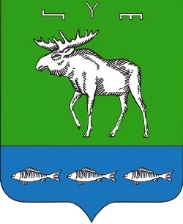               7АРАР		    	                                            ПОСТАНОВЛЕНИЕ          28 март 2019 йыл                         	№ 29                                     28 марта  2019 годОб утверждении перечня первичных средств пожаротушения
в местах общественного пользования населенных пунктов                                сельского поселения Покровский сельсовет муниципального района Федоровский район Республики БашкортостанВ целях обеспечения пожарной безопасности на территории сельского поселения Покровский сельсовет муниципального района Федоровский район Республики Башкортостан, в соответствии Федерального закона от 21.12.1994г № 69-ФЗ «О пожарной безопасности», № 131-ФЗ «Об общих принципах организации местного самоуправления в Российской Федерации», Уставом сельского поселения Покровский сельсовет муниципального района Федоровский район Республики Башкортостан, администрация сельского поселения Покровский сельсоветПОСТАНОВЛЯЕТ:1.Утвердить прилагаемые:
1.1. Перечень первичных средств тушения пожаров и противопожарного инвентаря, которые граждане обязаны иметь в помещениях и строениях, находящихся в их собственности (пользовании) на территории сельского поселения Покровский сельсовет муниципального района Федоровский район Республики Башкортостан (Приложение 1).
1.2. Перечень первичных средств тушения пожаров и противопожарного инвентаря, которыми должны быть оснащены территории общего пользования сельских населенных пунктов сельского поселения Покровский сельсовет муниципального района Федоровский район Республики Башкортостан (Приложение 2).
2. Настоящее постановление обнародовать на официальном сайте сельского поселения Покровский сельсовет муниципального района Федоровский район Республики Башкортостан в сети Интернет .3. Настоящее постановление вступает в силу с момента подписания.
4. Контроль за исполнением настоящего постановления оставляю за собой.Глава сельского поселения 				Г.С.ЮсуповаПриложение №1к постановлению администрации сельского поселения Покровский  сельсовет муниципального района Федоровский район Республики Башкортостан от 28.03.2019 г. № 29ПЕРЕЧЕНЬпервичных средств тушения пожаров и противопожарного инвентаря, которые гражданам рекомендовано иметь в помещениях  и строениях, находящихся в их собственности (пользовании) на территории сельского поселения Покровский сельсовет муниципального района Федоровский район Республики БашкортостанПримечание:1. (*) - устанавливается в период проживания (летнее время).2. В жилых домах коридорного типа устанавливается не менее двух огнетушителей на этаж.3. Размещение огнетушителей в коридорах, проходах не должно препятствовать безопасной эвакуации людей. Их следует располагать на видных местах вблизи от выходов помещений на высоте не более .4. Огнетушители должны всегда содержаться в исправном состоянии, периодически осматриваться и своевременно перезаряжаться.Управляющий делами                                               Н.К.ЮсуповаБАШ?ОРТОСТАН      РЕСПУБЛИКА№ЫФЕДОРОВКА РАЙОНЫМУНИЦИПАЛЬ РАЙОНХА?ИМИӘТЕ ПОКРОВКА АУЫЛСОВЕТЫАУЫЛ БИЛ»М»№Е ХА?ИМИӘТЕАДМИНИСТРАЦИЯ СЕЛЬСКОГО ПОСЕЛЕНИЯ ПОКРОВСКИЙ СЕЛЬСОВЕТМУНИЦИПАЛЬНОГО РАЙОНАФЕДОРОВСКИЙ РАЙОН РЕСПУБЛИКИ БАШКОРТОСТАН№ п/пНаименование      
зданий и помещенийЗащища-емая
площадьСредства пожаротушения         
и противопожарного инвентаря (штук)Средства пожаротушения         
и противопожарного инвентаря (штук)Средства пожаротушения         
и противопожарного инвентаря (штук)Средства пожаротушения         
и противопожарного инвентаря (штук)№ п/пНаименование      
зданий и помещенийЗащища-емая
площадьПорош-ковый 
огнету-шитель
ОП-4(или анало-гичный)ящик с песком 
емкос-тью 
0,5 куб. мбочка с водой
и ведробагор, 
топор, 
лопата1Жилые дома коттеджного типа для постоянного проживанияЗдание1-1 (*)-2Дачи и иные жилые здания для сезонного проживанияЗдание1 (*)-1 (*)1, 1, 1
(*)3Частные жилые дома для постоянного проживанияЗдание1-1 (*)1, 1, 14Индивидуальные гаражиГараж1---5Многоквартирные жилые домаКвартира1---